8 упражнений для развития скорости чтения.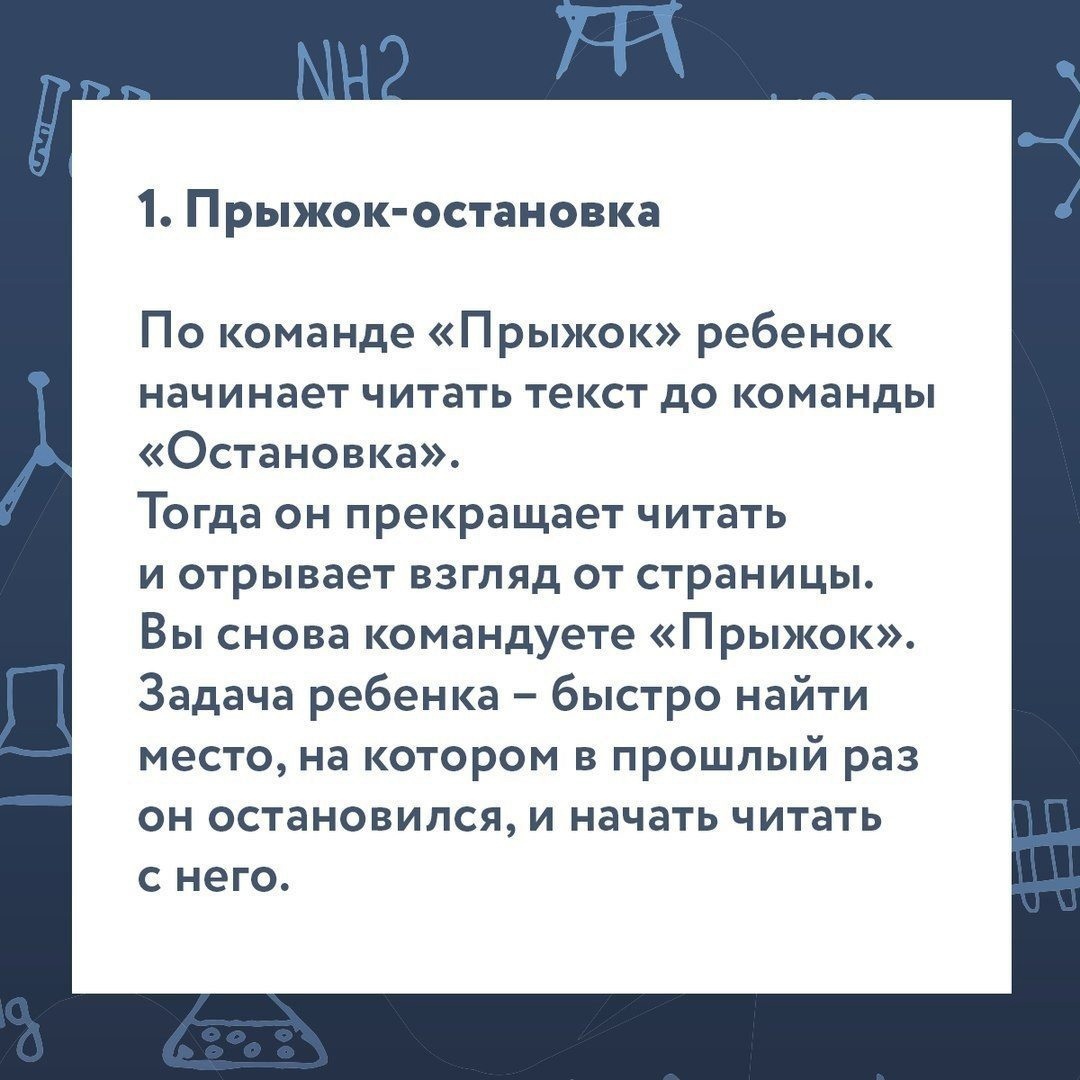 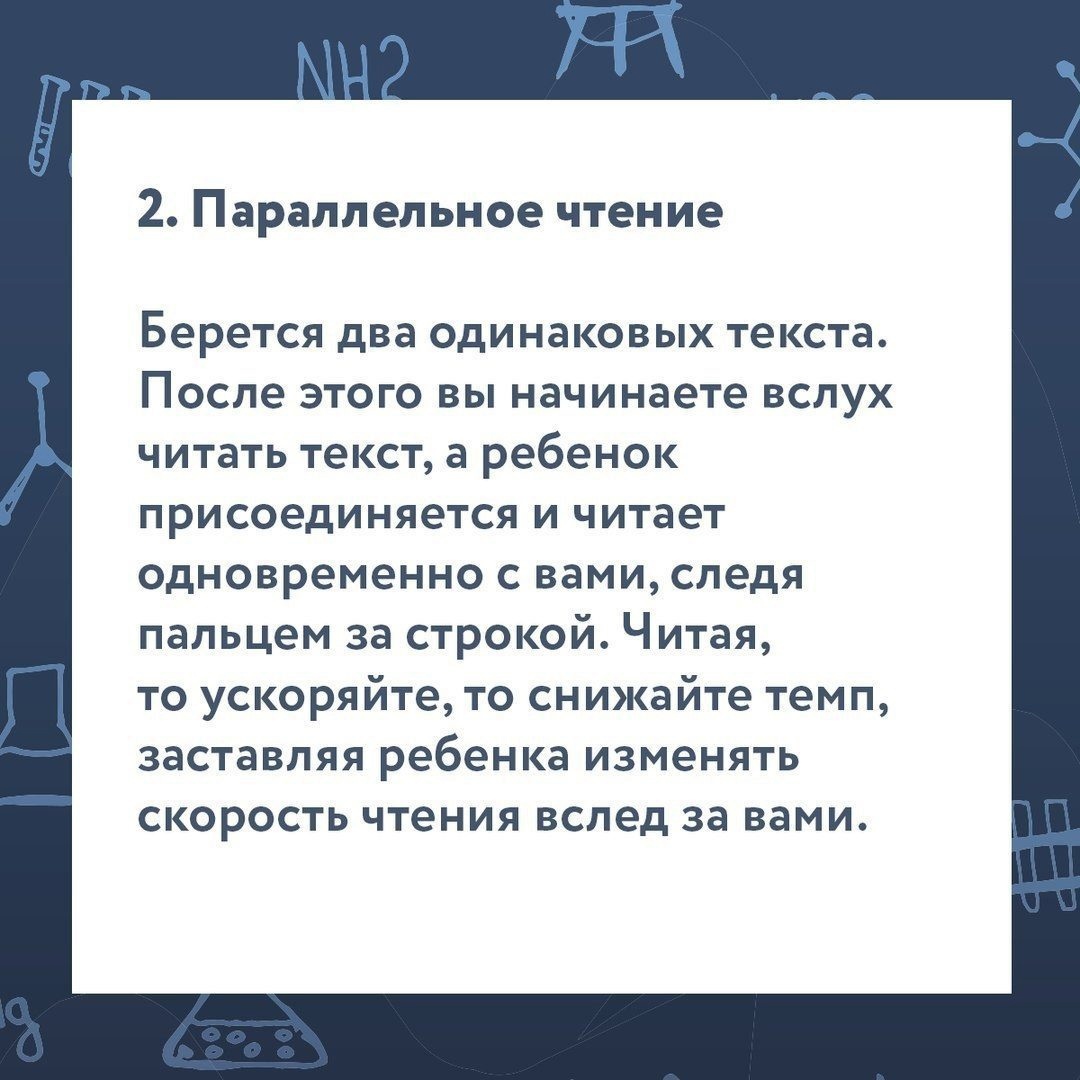 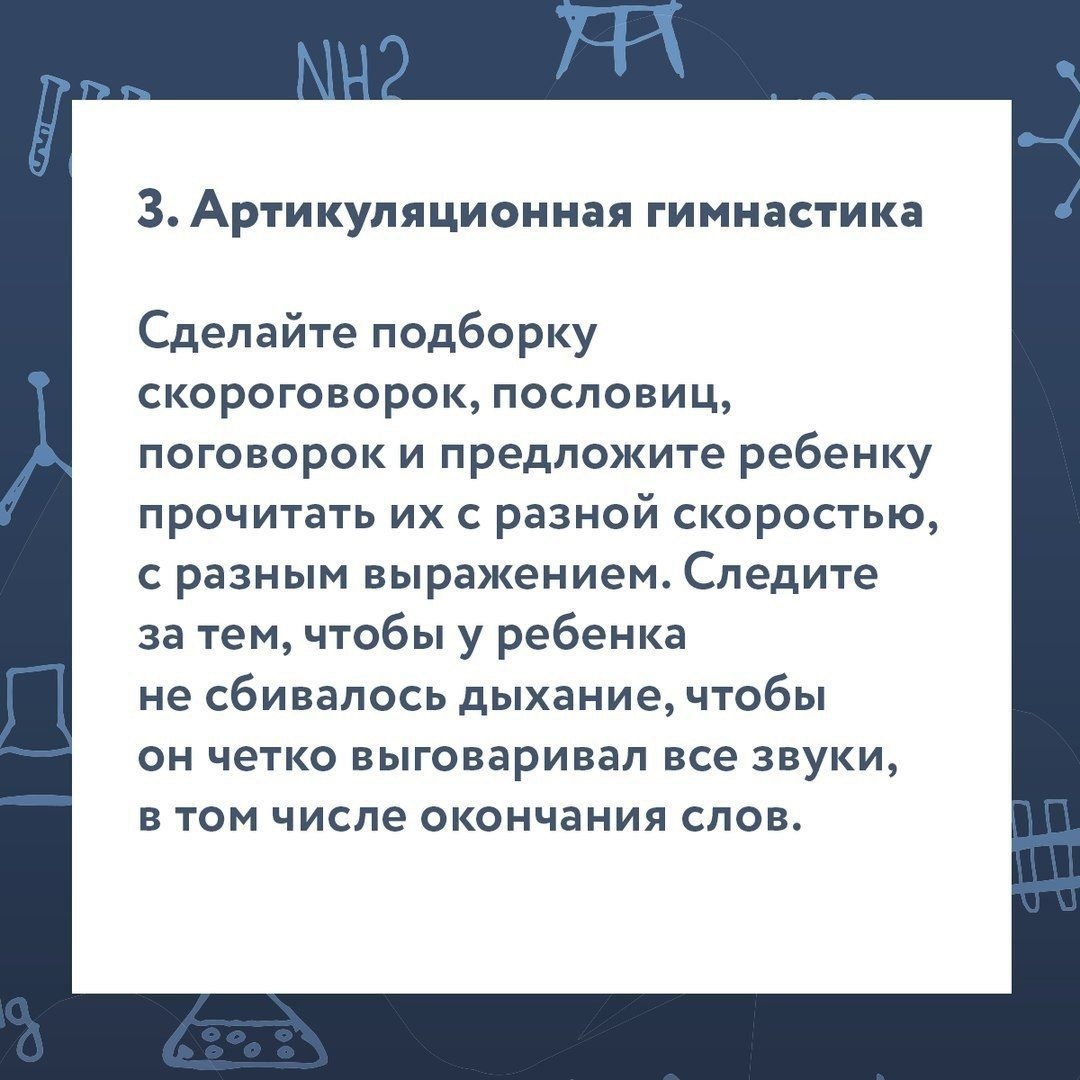 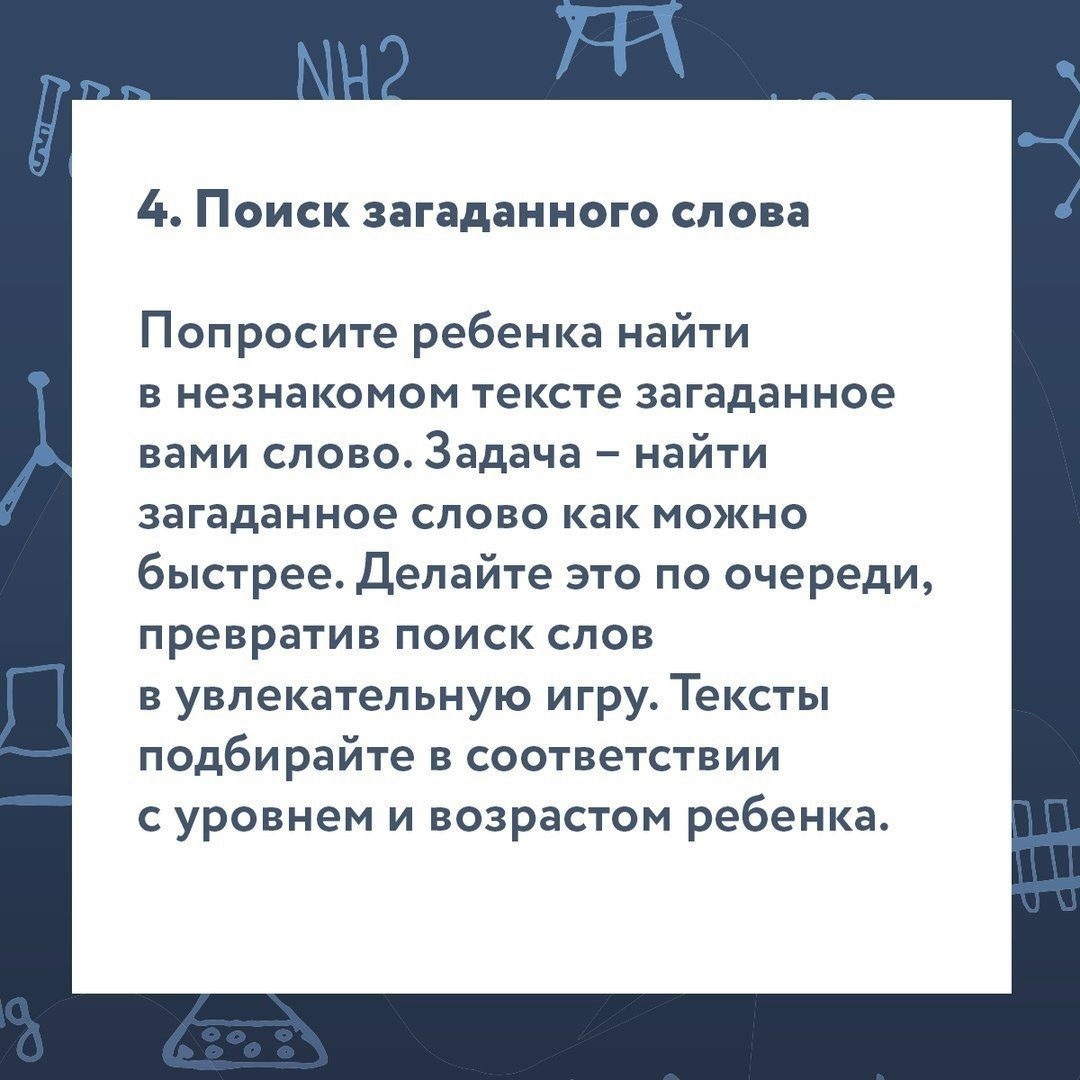 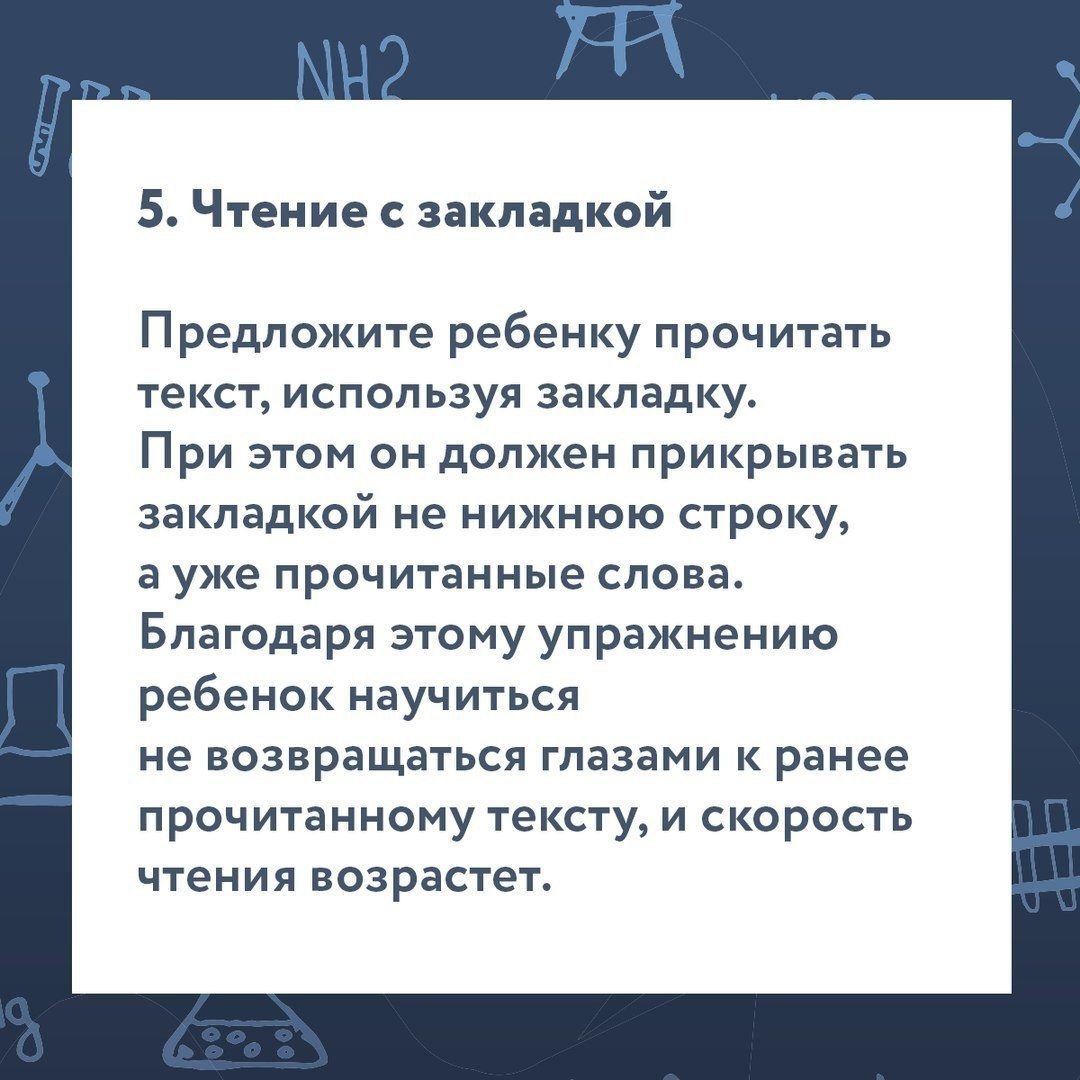 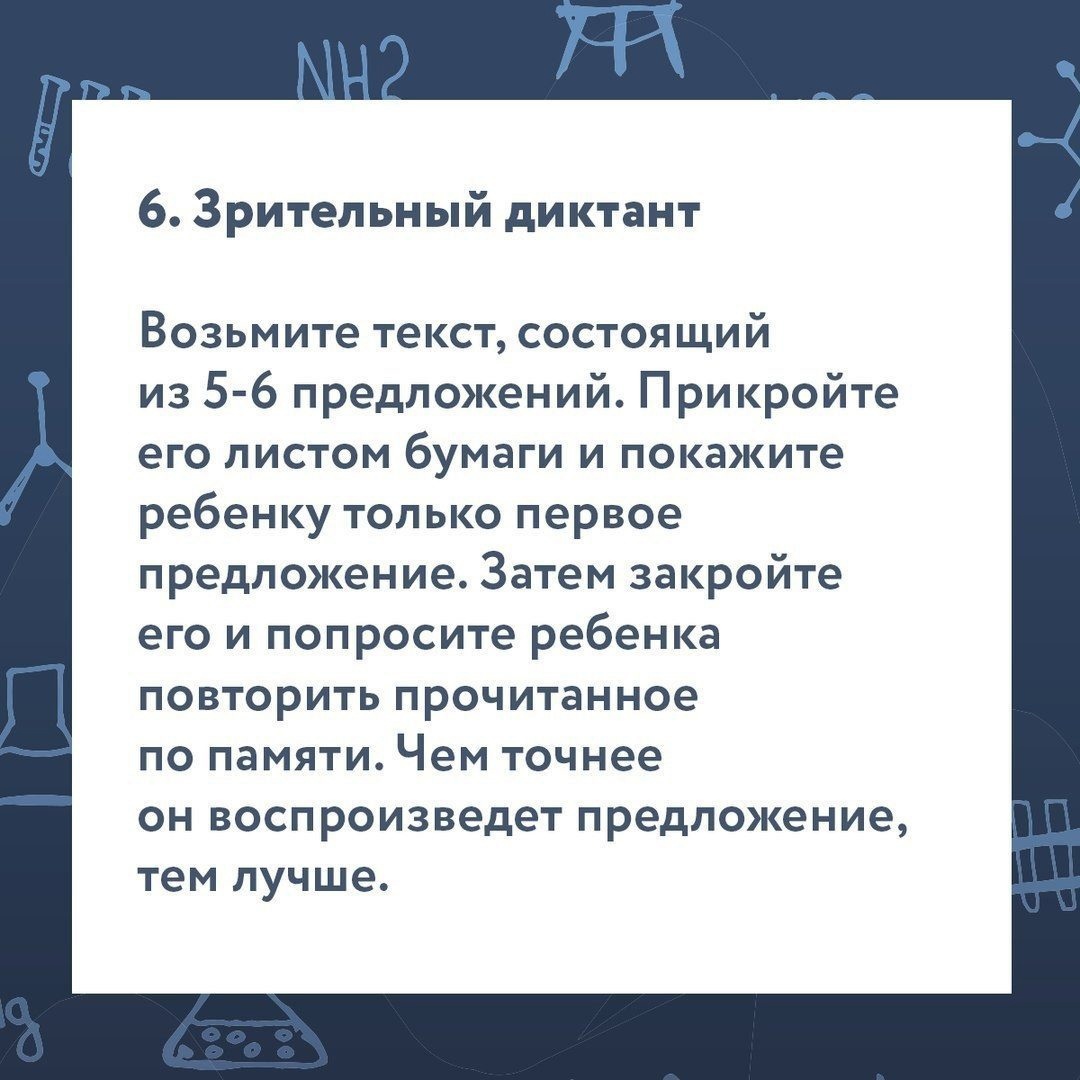 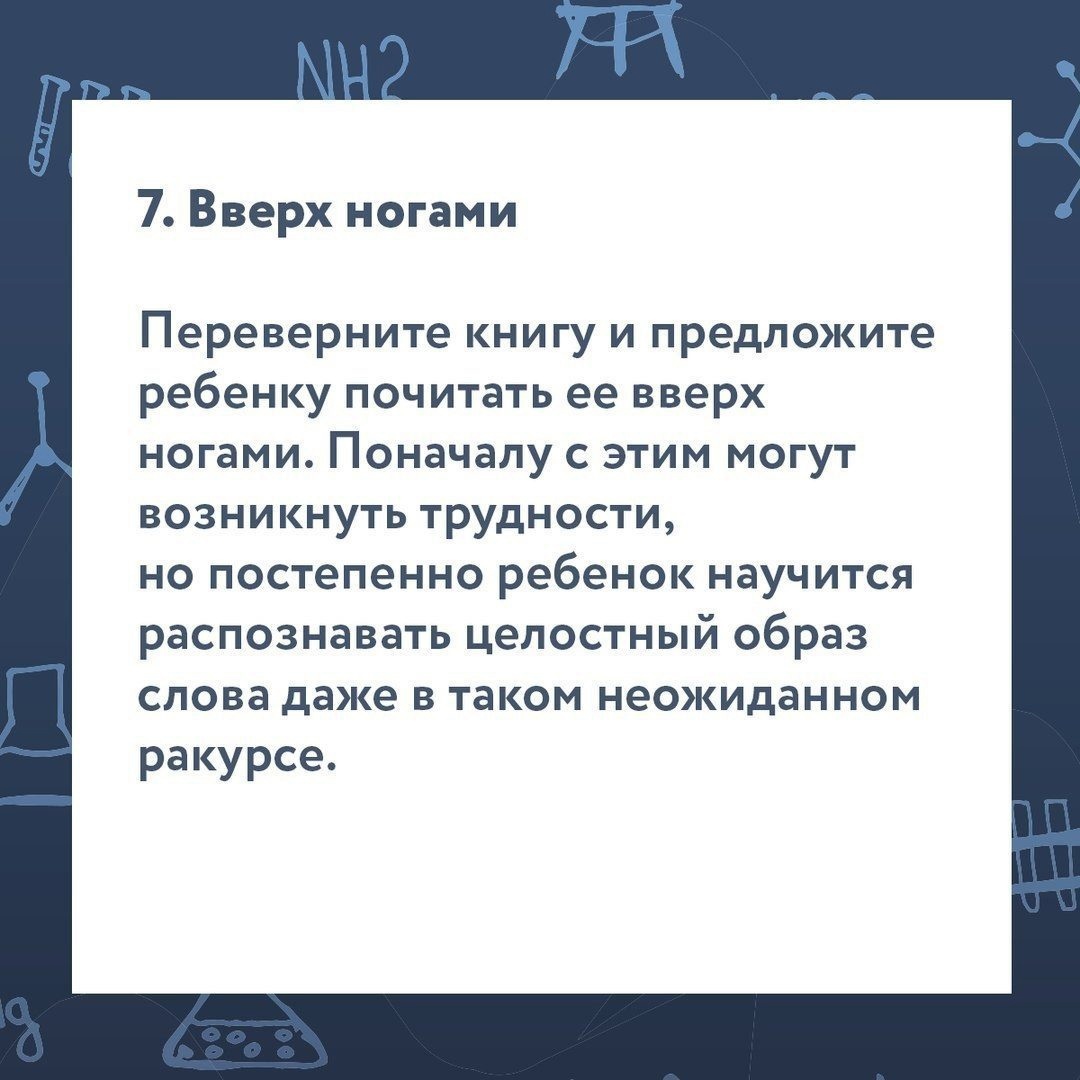 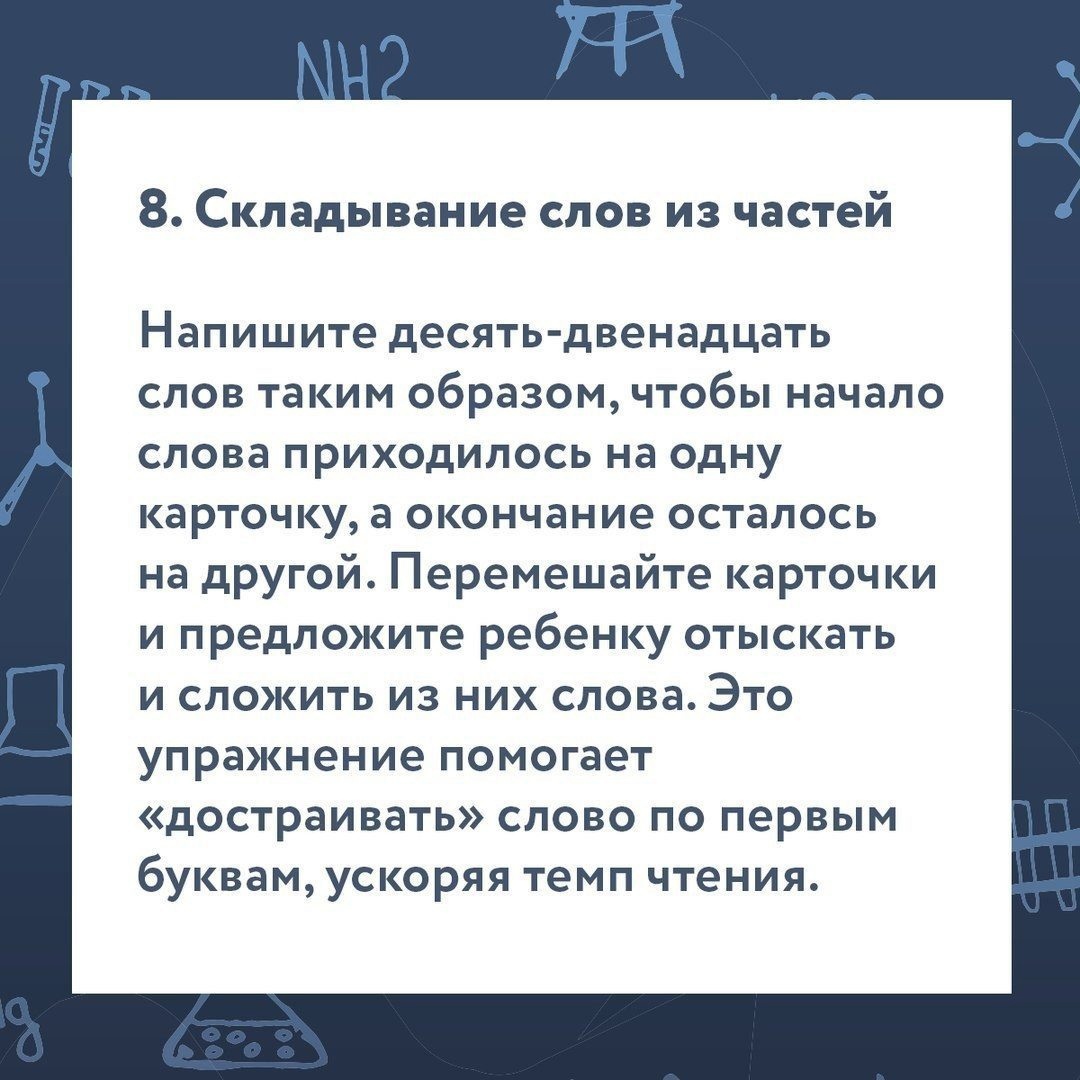 